Министерство образования и науки Пермского краяГосударственное автономное учреждениедополнительного профессионального образования  «Институт развития образования Пермского края»(ГАУ ДПО «ИРО ПК»)ул. Екатерининская, 210, г. Пермь, 614068тел.: (342) 236-80-59, факс: 236-84-27; e-mail: priem@iro.perm.ru ОКПО 02089240, ОГРН 1025900764449, ИНН/КПП 5903005619/590301001«04» марта 2021 г.      № 01.01-14/263Уважаемые коллеги!ГАУ ДПО «Институт развития образования Пермского края» информирует о проведении совещания для  руководителей  отдельных образовательных организаций Пермского края  при  участии  специалистов  министерства образования и науки Пермского края. Тема совещания:  «Актуальные  направления  деятельности  ООО  в условиях  реализации  ФГОС, национального  проекта  «Образование». Дата и время проведения: 17 марта 2021 года, в 13.00 часов.Ссылка для подключения: https://live.virtualroom.ru/register/b25295/wutvynys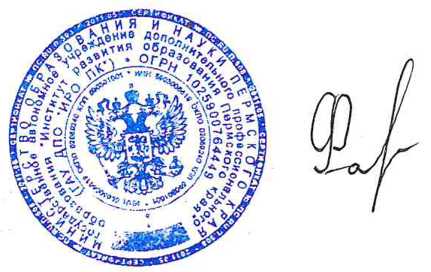 Заместитель директора                                		                     А.Ф. Фаязова